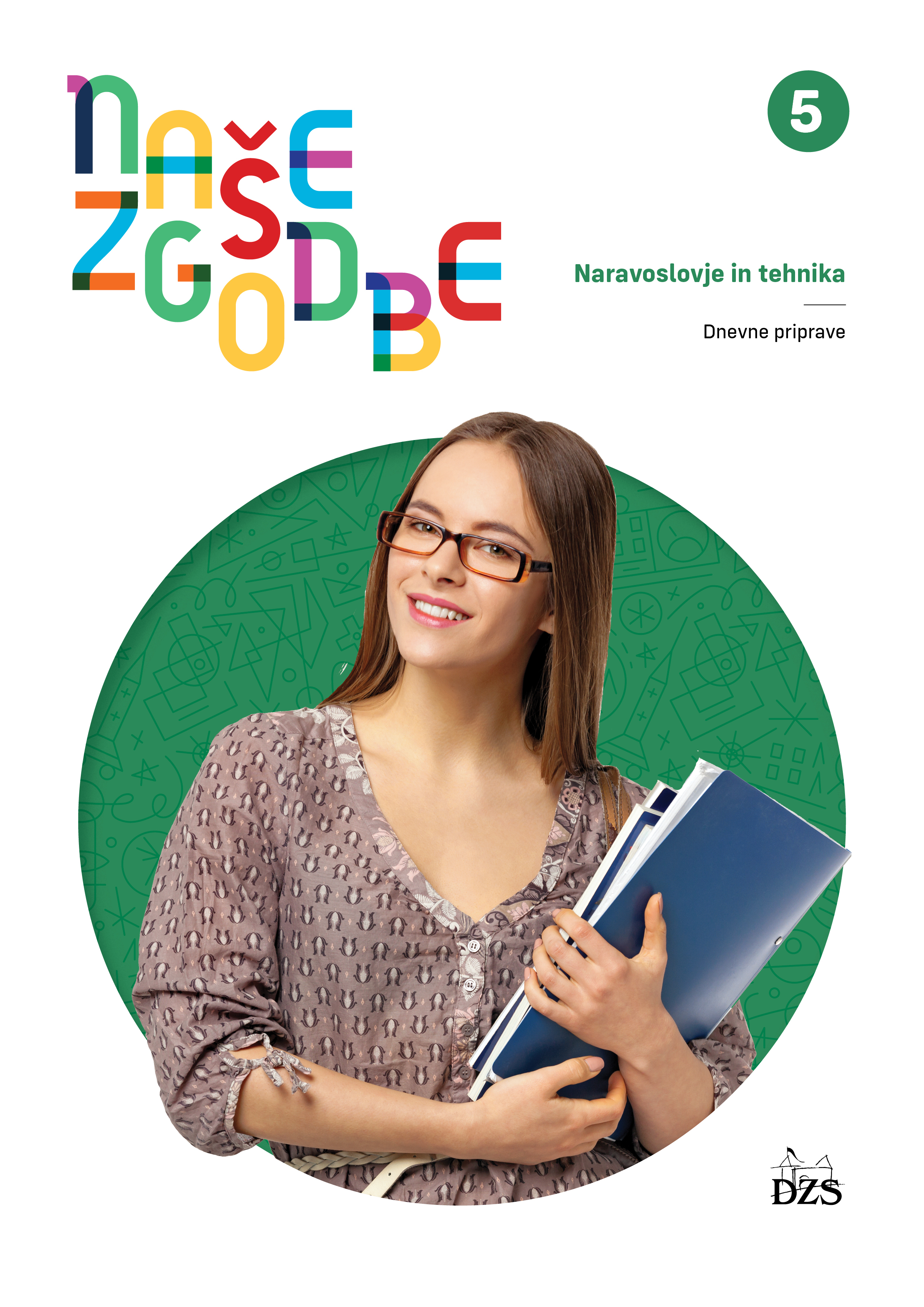 UČNA PRIPRAVA za NIT - 5. razredMotivacijski delUčence pozdravim in se predstavim. Za uvod ponovimo učno snov preteklih let – z učenci v skupinah rešujemo kviz (če imajo možnost, ga lahko rešujejo na tablicah). (Pripravi Kahoot)Predstavitev predmeta – NARAVOSLOVJE IN TEHNIKA. Pogledamo si samostojni delovni zvezek (SDZ) in vsebine, ki jih bomo obravnavali v letošnjem šolskem letu. Učenci si pogledajo kazalo in legendo, kaj predstavljajo različni piktogrami, ki so uporabljeni v SDZ. Povemo, da bomo pri naravoslovju spoznavali živo in neživo naravo, pri tehniki pa bomo spoznavali načine obdelave različnih materialov, orodja in izdelovali različne izdelke. Obravnava nove snovi Učenci na podlagi opisa ugibajo vrsto živali. Opisi sledijo od bolj splošnega do vedno bolj natančnega. Če želimo, lahko pravilnost odgovorov tudi točkujemo (učenci, ki prepoznajo opisano žival prej, prejmejo več točk). DELFIN1. Dihajo s pljuči.2. Dolgi so od 1,5 m do 4 m.3. So družabne živali, ki živijo v velikih skupinah. 4. Sporazumevajo se s cviljenjem, žvižgi in dotiki teles.5. Živijo v vodi. Kadar dihajo, se dvignejo na površje in si skozi nosno odprtino napolnijo pljuča. DEŽEVNIK1. Telo je prekrito s sluzasto kožo.2. Premika se s pomočjo mišic v telesu.3. Prehranjujejo se z odpadlimi listi in drugimi rastlinskimi odpadki. Znani so po tem, da rahljajo prst. 4. Dihajo s tanko sluzasto kožo. 5. Spadajo med kolobarnike.RAKOVICA1. Imajo trden oklep in pet parov nog hodilk.2. Živijo v morju, nekatere vrste tudi v celinskih vodah. Lahko pa zaidejo tudi na kopno.3. Dihajo s škrgami.4. Prehranjujejo se z enoceličnimi, planktonskimi algami ali majhnimi ribami. 5. Oprsje je širše kot daljše, zato hodijo postrani. Klešče so na koncu svetlejše barve.  MUHA1. Spada med žuželke. 2. Diha s pomočjo zračnic – majne odprtine ob strani oprsja in zadka.3. Samica izleže jajčeca v razpadajoč organski material.4. Ima glavo, oprsje, zadek in 3 pare nog.5. Ima en par prozornih kril.Z učenci se pogovorimo, kako dihajo metulji, pijavke, žabe, močerad, ribe. Učenci samostojno rešijo nalogo 1 in 2 v SDZ na str. 6 in 7. Rezultate primerjajo s svojimi sošolci, nato jih pregledamo še skupaj (frontalno).GorenjeUčence vprašam, kaj potrebuje sveča, da lahko gori? 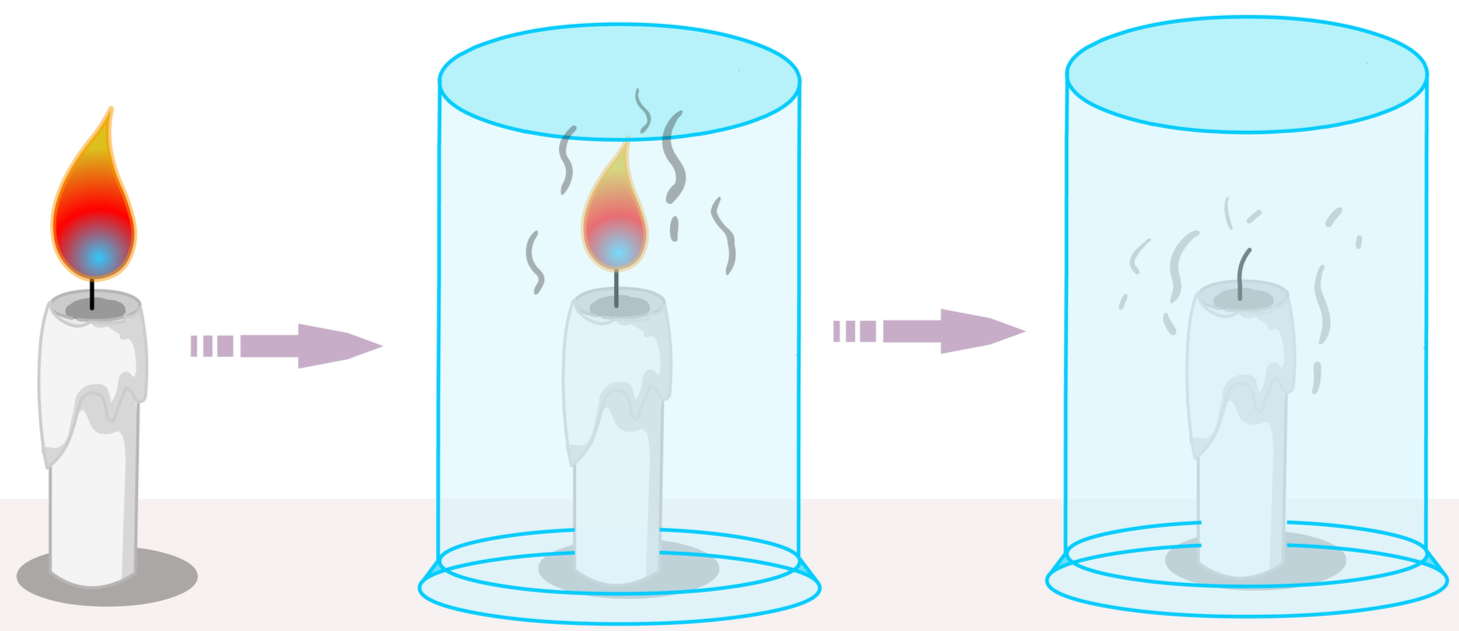 Izvedemo poskus ali si pogledamo posnetek – »Pri gorenju se sprošča ogljikov dioksid« - posnetek DZS Pogledamo si posnetek o celičnem dihanju – »Celično dihanje« - posnetek DZSZ učenci se pogovorimo o posnetku. Odgovorijo na vprašanja:Katere snovi sveča porablja, da lahko gori?Kaj nastane pri procesu gorenja sveče?Zakaj je dihanje podobno gorenju sveče?Kako sta povezna pljučno in celično dihanje?Zaključni del - ponovitevSkupaj z učenci preberemo besedilo v SDZ na str. 8. Učenci nato rešijo naloge v SDZ na str. 8 in 9. Naloge skupaj pregledamo. Lahko uporabimo tudi posnetke:https://www.neok12.com/video/Respiratory-System/zX7f4a72575e796979415b67.htm https://www.neok12.com/video/Respiratory-System/zX5a5b076c436a5b690d0373.htm https://www.neok12.com/Respiratory-System.htmNIT 5 – PRILOGA 1 – ŽIVA BITJA	ŽIVA BITJAOglej si sliko in poišči čim več živih bitij in vse, kar ne sodi med živa bitja. 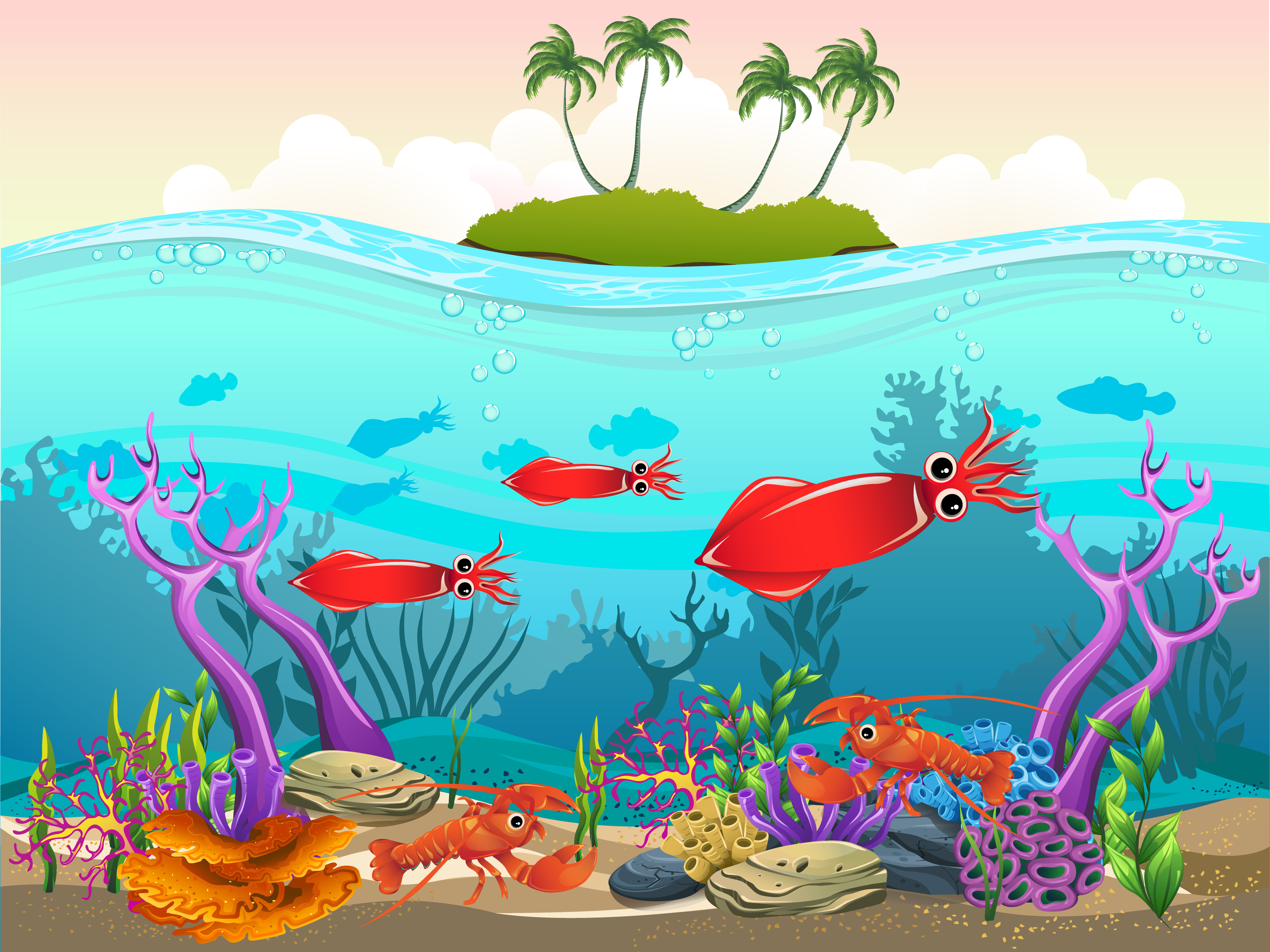 Živo: palme in trava (na otoku), ribe, sipe, raki, spužve, korale, alge, morska travaNeživo: pesek, kamenje, voda, zrak, otok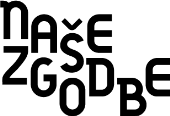 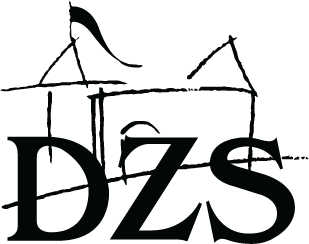 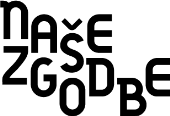 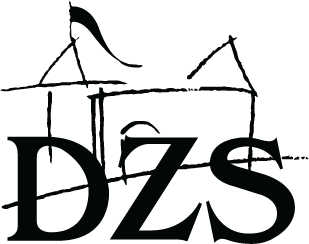 UČNA PRIPRAVA za NIT - 5. razredMotivacijski delUčence razdelimo v skupine po dva, tri ali štiri učence. V skupinah se pogovorijo, ali se strinjajo s trditvijo: »Voda je pomembna za življenje« ter pojasnijo, zakaj se jim voda zdi/ne zdi pomembna za življenje. Svoja mnenja predstavijo ostalim sošolcem. Ob njihovem pripovedovanju lahko izdelamo tabelsko sliko (miselni vozrec).Obravnava nove snovi Učencem projiciram sliko in povemo zgodbo, ki je zapisana v SDZ na str. 10. (Mila se je vrnila domov s počitnic, ki jih je preživela pri babici. Ko pa je vstopila v svojo sobo, je žalostna ugotovila, da se je njena roža na okenski polici čisto povesila. Kaj se je zgodilo z rožo?)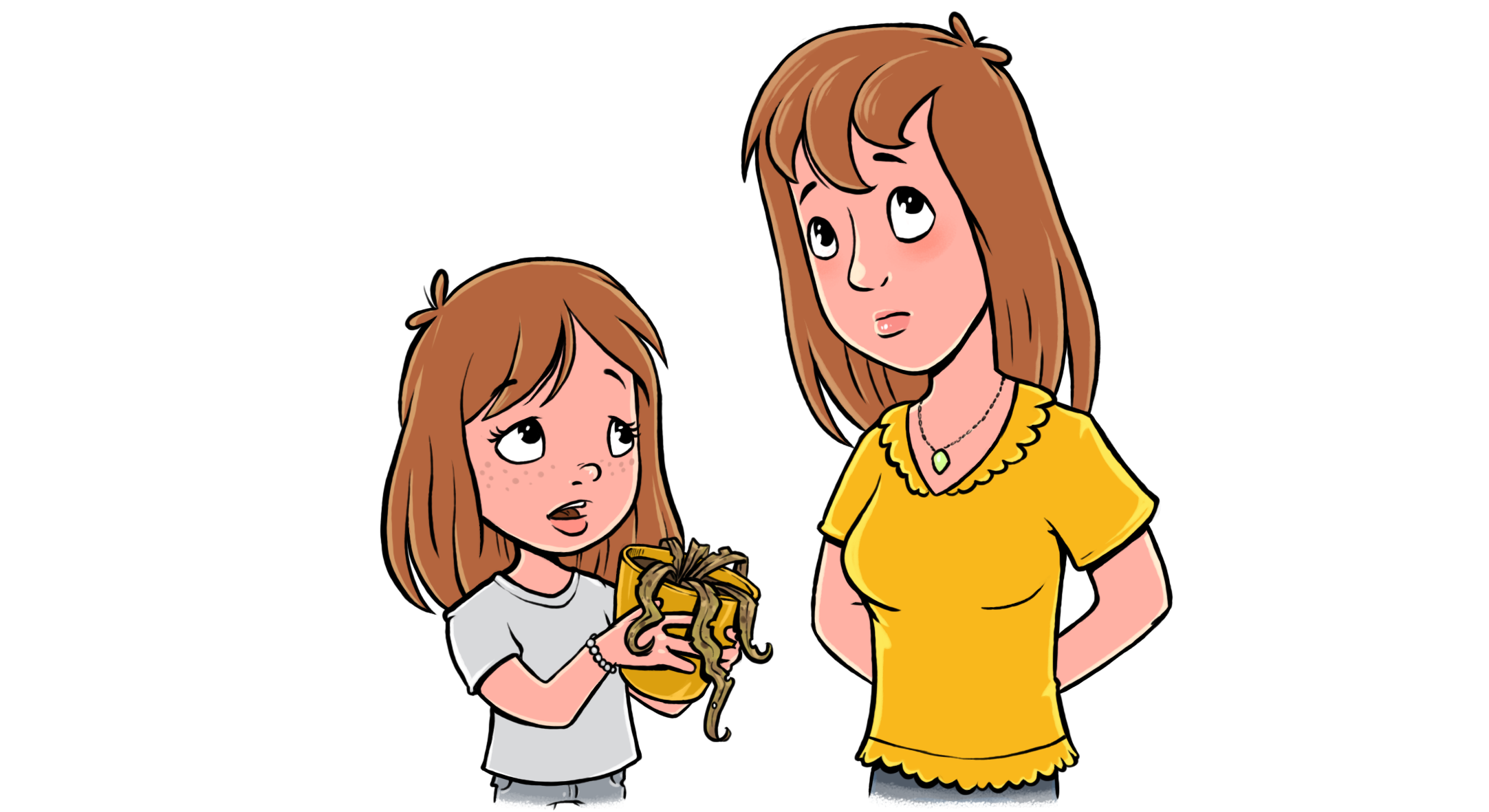 Ugotovili smo, da ima voda v našem življenju izredno pomembno vlogo. Preteklo uro smo narezali sadje in ga stehtali. Tehtanje ponovimo s sadjem, ki se je v tem času posušilo in razmislimo: Kaj smo ugotovili s tehtanjem?Zakaj je prišlo do razlike v masi?Učencem preberemo besedilo v učbeniku na str. 10 – o pomenu vode za življenje. Učencem zastavimo vprašanje, ali je nujno, da pijemo vodo. Ali lahko tekočino nadomestimo tudi s čim drugim (kakšno drugo pijačo, sadjem, hrano)? Učenci svoje odgovore utemeljijo. Učenci se razdelijo v tri skupine in začnejo s poskusi. Poskuse v eni izmed naslednjih ur predstavijo sošolcem. 1. skupina: Najboljša tekočina za zalivanjeUčenci izvedejo poskus v SDZ na str. 11/P – pripravijo 3 semena, jih posadijo v tri lončke in ves teden skrbijo za semena tako da prvo seme zalivajo z vodo, drugega z gazirano pijačo in tretjega ne zalivajo. Učenci ves teden (lahko tudi dva) beležijo, kaj se s semeni dogaja.2. skupina: Pregled literature o vodi Učenci v skupini pregledajo literaturo o pomenu tekočine za človeka (koliko tekočine naj bi človek zaužil dnevno). Literaturo lahko prinesejo od doma ali si sposodijo v knjižnici. Svoje ugotovitve zapišejo na plakat in predstavijo sošolcem.  3. skupina: Izhlapevanje vode pri rastlinahUčenci izvedejo poskus v SDZ na str. 13/P. Rastlino opazujejo nekaj dni in beležijo svoja opažanja. Učenci na podlagi opazovanj izdelajo kratko predstavitev in svoje ugotovitve predstavijo sošolcem. Takrat učenci rešijo naloge v SDZ na str. 11, 12/5 in 13.Ko z delom v skupini končajo, v SDZ na str. 11 rešijo nalogo 2, ter nalogo 4 na str. 12.Kroženje vodeZ učenci preberemo besedilo o kroženju vode v SDZ na str. 14 (zgoraj) in skupaj rešimo 8. nalogo. Poleg poskusa, opisanega v SDZ, lahko izvedemo tudi poskus s pomočjo steklene posode in gorilnika.Na gorilnik postavimo večjo prozorno posodo. Vanjo nalijemo vodo in jo pokrijemo s pokrovom, na katerega položimo led. Prižgemo gorilnik in opazujemo, kaj se zgodi. Učenci odgovorijo na vprašanja: Kaj se dogaja z vodo, ko jo segrevamo?Kaj med segrevanjem nastaja v posodi?Kaj se zgodi s spremenjeno obliko vode po določenem času? (voda v posodi začne izparevati, tik pod pokrovom nastane meglica – oblaki)Opiši, kaj se dogaja z vodo po 1 minuti in po daljšem času.Opiši, kaj se dogaja tik pod pokrovom posode po eni minuti in po daljšem času. Kakšna je vloga leda na pokrovu?Učenci skicirajo poskus v zvezek in elemente poskusa povežejo z elementi v naravi: Zaključni del - ponovitevUčenci dokončajo naloge v SDZ na str. 11 – 14 ter rešijo križanko.Miselni vzorec oz. poudarki: vsaka živa celica vsebuje vodo (cca 70% človeškega telesa je sestavljeno iz vode)živa bitja potrebujejo hrano in vodo za preživetjenekatera živa bitja živijo in se razmnožujejo v vodičloveško telo uravnava telesno temperaturo tako, da izloča vodo in solrastline za svoj razvoj in rast potrebujejo toploto in vodo ter svetlobo in hranilne snovirastline iz vode in ogljikovega dioksida ter s pomočjo sončne svetlobe proizvajajo škrob in kisik vodo lahko v naravi najdemo v treh agregatnih stanjih – plin, kapljevina, ledvodo lahko mešamo z različnimi snovmi – moka, pesek ... in tako dobimo različne zmesi vodo uporabljamo na številne načine, npr.:pri ločevanju nekaterih snovi (npr. nekaterih odpadkov, pridobivanje soli ...) ali pri različnih kemijskih postopkihraztapljanje nekaterih snovi  za umivanje in pranjev zdravstvu – umivanje ran, hlajenje opeklin ...pridobivanje električne energije (hidroelektrarne)hlajenje – človek v vročih dneh ali hlajenje motrojev in drugih napravvoda prevaja električni tokpo vodi lahko plujejo ladje, čolni ... prevažajo tovorvoda lahko povzroča poplave, erozijo, raztaplja apnenec (nastajajo podzemne jame) ...vodni krog je sklenjen – voda pada na zemljo v obliki dežja, snega, toče ... izhlapi, nastanejo oblak...reke, jezera, ledeniki oblikujejo zemljino površjesončna svetloba, voda in zračni tokovi »oblikujejo« vreme.NIT 5 – PRILOGA 2 – KRIŽANKA – VODA JE VIR ŽIVLJENJA	Navpično:Z zgoščevanjem vode v vodne kapljice nastajajo (padavine).Voda je v vsaki živi (celici).Rastline črpajo vodo s pomočjo (koreninskega sistema).   Rastlini daje zeleno barvo posebno barvilo (klorofil).(Seč) ali urin je tekočina rumene barve, s pomočjo katere telo izloča strupene in nerabne snovi.Vodoravno:Človek je sestavljen iz 70 %  (vode).Zrak v rastlino in iz nje prihaja skozi (listne reže).   Voda v trdnem stanju je (led).Hranilne snovi, ki se porabljajo pri celičnem dihanju imenujemo (sladkor).Kroženje vode v naravi imenujemo tudi (vodni krog).   Pojav, ko voda preide iz kapljevine v plinasto stanje pri temperaturi nižji od vrelišča imenujemo (izhlapevanje) vode.
UČNA PRIPRAVA za NIT - 5. razredMotivacijski delZ učenci ponovimo učno snov o dihanju in gorenju. Z učenci izvedemo poskus, ki je opisan v SDZ na str. 17. Lahko pa si tudi ogledamo posnetek poskusa, pripravljenega doma – »Fotosinteza« - posnetek DZSIzvedba poskusa in reševanje nalog - učenci sledijo navodilom ter opazujejo, kaj se dogaja pod lijem in opišejo svoja opažanja. Poskus dokončamo ob zaključku šolske ure. Obravnava nove snovi Učenci rešijo učni list o rasti in razvoju rastlin. Pogledamo si posnetek o fotosintezi (https://www.youtube.com/watch?v=D1Ymc311XS8 ) Vodim pogovor o fotosintezi.Kaj je fotosinteza?V katerem delu rastline poteka fotosinteza?Kaj rastlina potrebuje, da lahko v listih poteka fotosinteza?Iz česa rastline izdelujejo sladkor?Kaj pri tem nastaja?Kam potuje sladkor raztopljen v vodi?Zakaj pravimo, da si rastline same izdelujejo hrano?Kdaj v rastlini poteka fotosinteza?Kdo porablja kisik, ki ga rastline sproščajo?Kaj je dihanje?Kje in kako poteka dihanje?Ali dihanje poteka tudi ponoči?Učenci natančno preberejo besedilo o fotosintezi in dihanju v SDZ na str. 16 in odgovorijo na vprašanja (2. naloga).Učenci izdelajo model poteka fotosinteze – Kaj se dogaja v listu? Model nalepijo v zvezek.Zaključni del - ponovitevZ učenci pogledamo, koliko kisika se je »ujelo« v epruveto. Ali je plin, ki je v epruveti res kisik preverimo s pomočjo tleče vžigalice. Učencem razdelim učni list, kjer primerjamo gorenje, dihanje in fotosintezo. Dodatno gradivo o fotosintezi je dostopno na:https://www.youtube.com/watch?v=Iln136eMl4gRisanka - Fotosinteza:  https://www.youtube.com/watch?v=D1Ymc311XS8https://www.youtube.com/watch?v=UPBMG5EYydo Poskus: https://www.youtube.com/watch?v=Uiuct-2yAxA ali https://www.youtube.com/watch?v=3RBl3xqnCrc (od 1:07 dalje) https://discover.hubpages.com/education/high-school-biology-labs https://dobriucitelj.splet.arnes.si/2018/10/26/rastline-si-hrano-izdelajo-same/ NIT 5 – PRILOGA 3 – KRIŽANKA – SONCE JE VIR ENERGIJE	Vodoravno:												1. PROIZVAJALCI - Kako imenujemo rastline, ki si same proizvajajo hrano?				2. RASTLINOJEDCI - Kako imenujemo živa bitja, ki se prehranjujejo s hrano rastlinskega izvora?		3. MESOJEDCI - Kako imenujemo živa bitja, ki se prehranjujejo s hrano živalskega izvora?		4. MINERALI - Kaj se kopiči v prsti z razgradnjo živih bitij?																		Navpično:							5. PORABNIKI - Kako imenujemo živa bitja, ki hrano porabljajo?					6. RAZKROJEVALCI - Kako imenujemo živa bitja, ki so navadno na koncu prehranjevalnih verig?	7. SONCE - Kaj predstavlja vir energije za proizvajalce?						8. KISIK - Plin, ki nastaja v procesu fotosinteze.							9. BIODIVERZITETA - Kako imenujemo raznolikost živih bitij?		NIT 5 – PRILOGA 4 – RAST IN RAZVOJ RASTLINDopolni povedi:					NIT 5 – PRILOGA 5  – FOTOSINTEZA – KAJ SE DOGAJA V LISTU?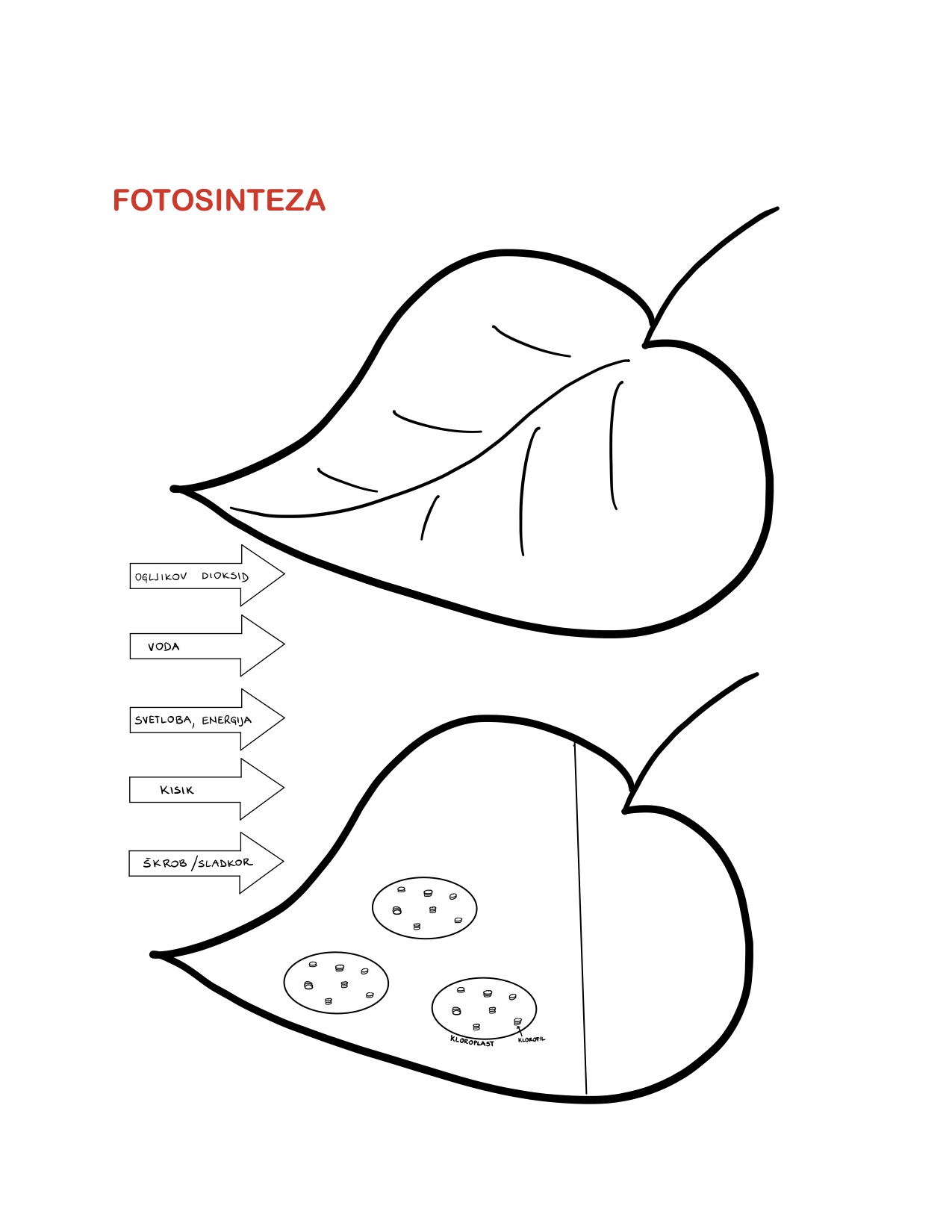 Ta model prikazuje __________________________________________________ __________________________________________________________________ Navodila za učitelja:__ __ __ __ __ __ __ __ __ __ __ __ __ __ __ __ __ __ __ __ __ __ __ __ __ __ __Vsak učenec dobi dva lista, ju izreže in pobarva zeleno. Tretjino spodnjega del lista učenci namažejo z lepilom in nanj prilepijo zgornji del lista. V spodnji del lista naredimo 2 luknji, v zgornjega eno. Skozi spodnji dve luknji potisnemo puščici z napisoma ogljikov dioksid (puščica je usmerjena proti notranosti lista) ter kisik (puščica je usmerjena navzven). Skozi luknjo na zgornjem delu lista potisnemo puščico z napisom svetloba. Izdelek dopolnimo še s puščicama voda in škrob / sladkor.Končni izdelek: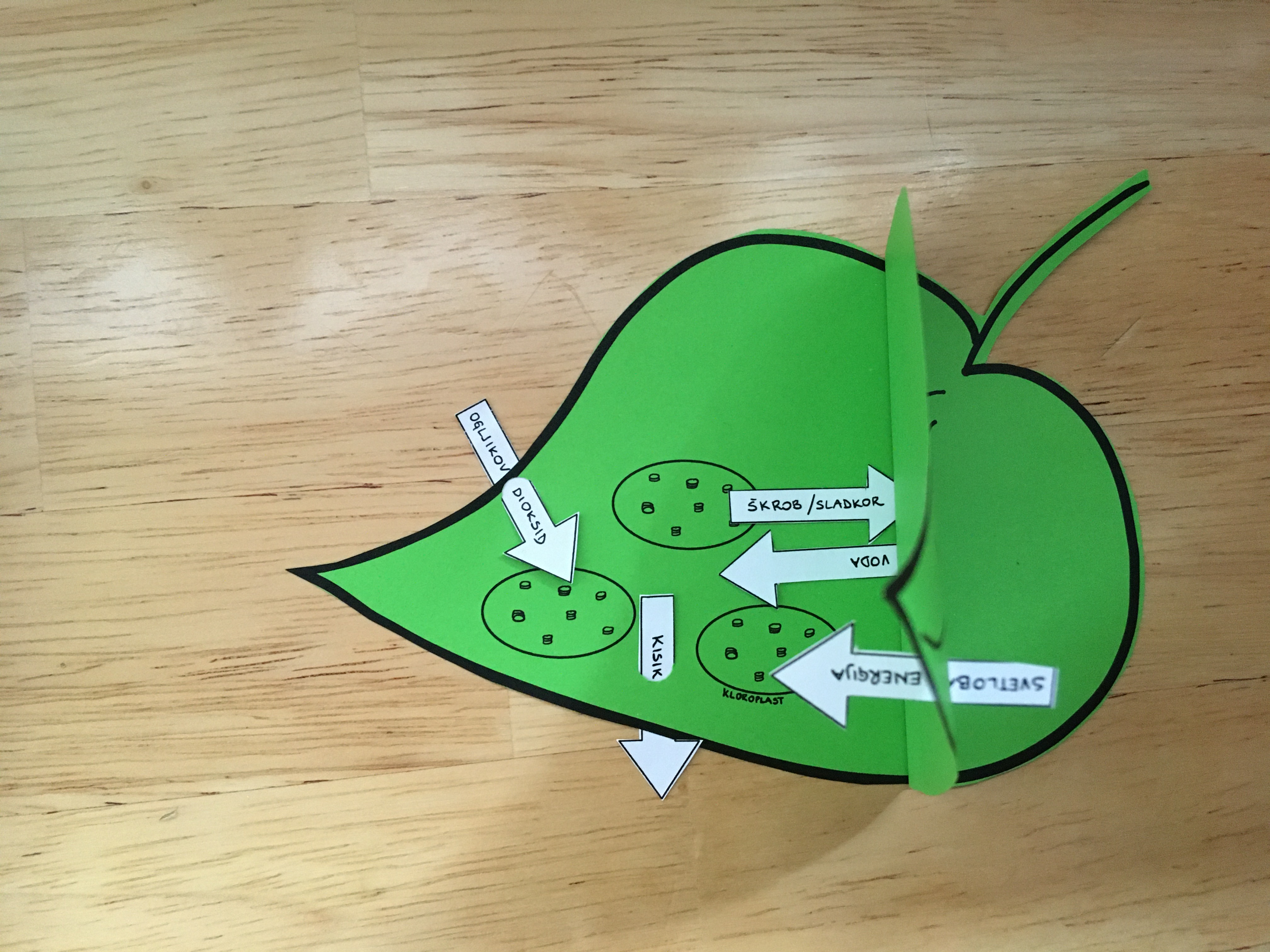 NIT 5 – PRILOGA 6  – FOTOSINTEZA – KAJ SE DOGAJA V RASTLINI?Rastline se od živali razlikujejo predvsem po tem, da so pritrjene na podlago. Pri tem učence opozorimo, da so tudi nekatere živali pritrjene na podlago (hidra, spužve, meduze, korale). Bistvena razlika je v tem, rastline hrane ne lovijo, temveč si jo izdelajo kar same (spomnimo jih tudi na mesojede rastline). Vodo s pomočjo korenin črpajo iz tal, le-ta po steblu potuje do ostalih delov rastine. Ogljikov dioksid vstopa v rastlino skozi listne reže. V lisitih se ob sončni svetlobi v klorofilu vežejo voda in ogljikov dioksid. Tako v procesu fotosinteze v listih nastajata sladkor in kisik. Sladkor rastlina potrebuje za svojo rast in razmnoževanje. Če rastlina pridela več sladkorja, kot ga potrebuje, ga pretvori v škrob in ga shrani. Kisik rastline potrebujejo za dihanje, nekaj kisika pa rastline oddajo v okolico skozi listne reže. Sliko dopolni z ustreznimi besedami ali besednimi zvezami. 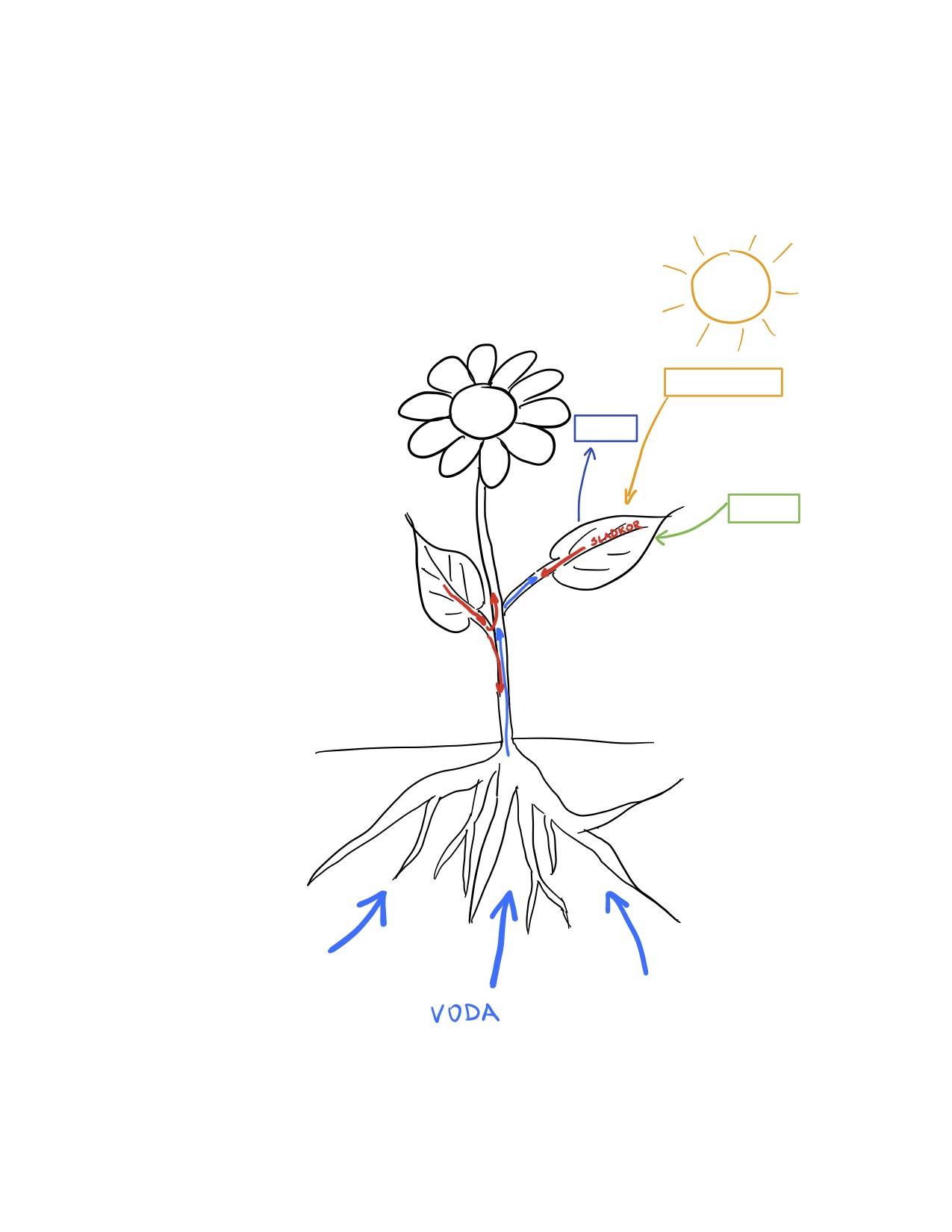 NIT 5 – PRILOGA 7 – GORENJE, DIHANJE IN FOTOSINTEZADopolni sheme gorenja, celičnega dihanja in fotosinteze.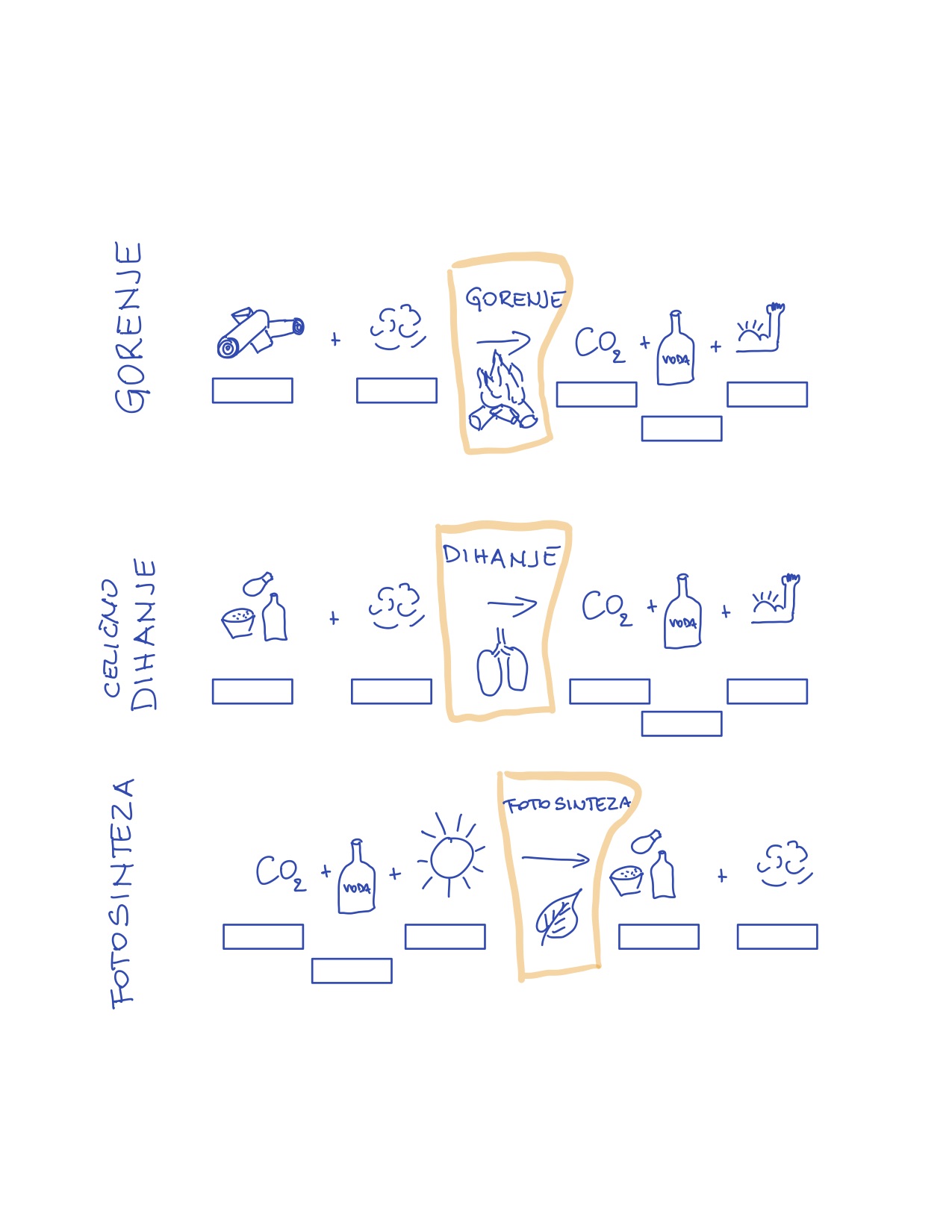 Rešitve:UČNA PRIPRAVA za NIT - 5. razred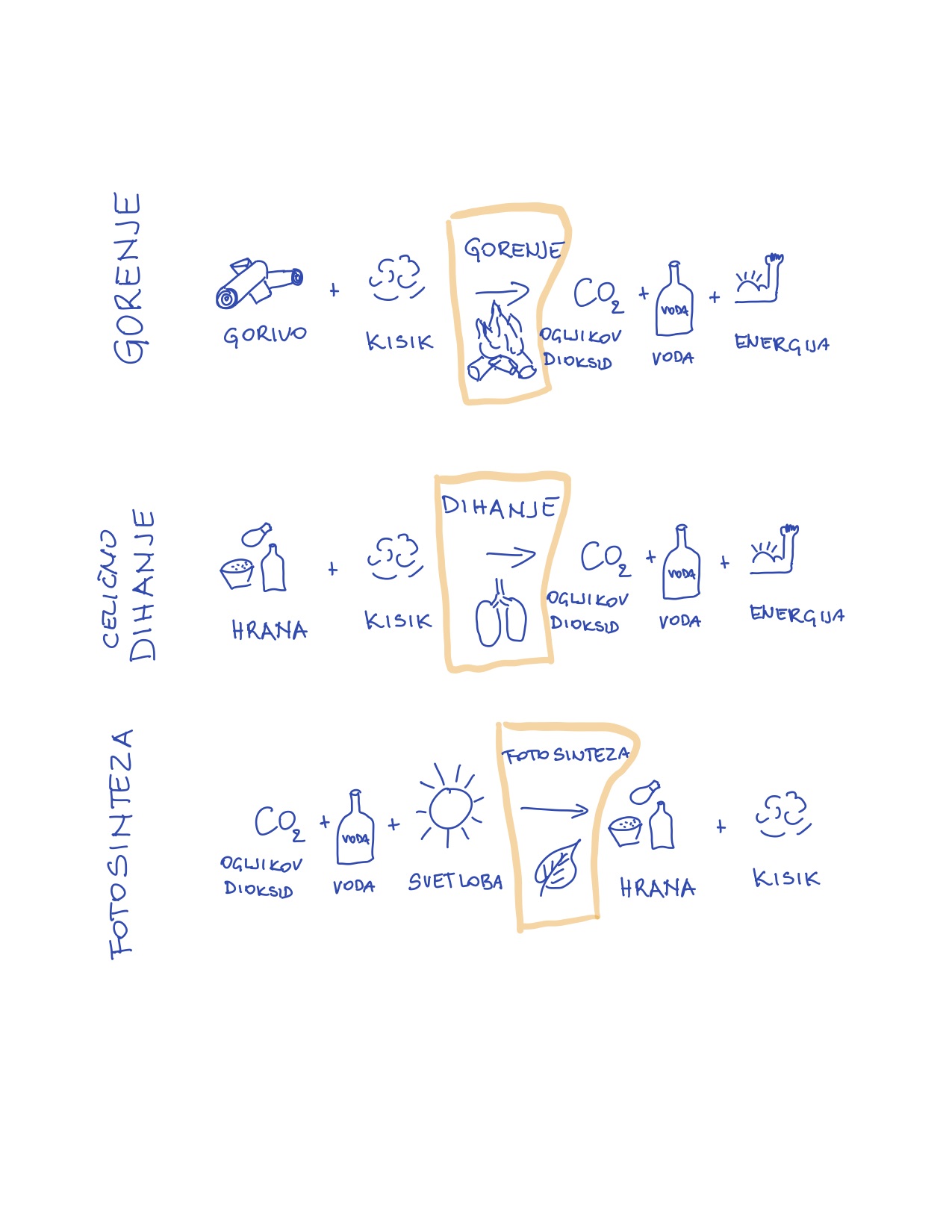 Motivacijski delZ učenci ponovimo snov preteklih ur. Učenci povedo, kar so se naučili o fotosintezi.V parih ali v skupinah po tri razmislijo in zapišejo, kaj že vedo o prehranjevalnih verigah. Nato se pogovorijo in zapišejo še, kaj jih zanima, kaj si še želijo izvedeti …Pregledamo njihove odgovore. Obravnava nove snovi Učence razdelim v skupine po 3 do 4 učence. Vsaka skupina dobi 5 papirnatih ali jogurtovih lončkov. Na vsakem lončku je slika živega bitja – orel, žaba, kobilica, kača, trava. V skupni se pogovorijo, s čim se prehranjujejo živa bitja, ki so na slikah. Razmislijo, ali se katera od živali prehranjuje s katero izmed živali, ki so narisane na lončku. Če se, lonček poveznejo čez lonček z živaljo, ki jo poje (npr. lonček z mačko bi poveznili čez lonček z mišjo).Vodim pogovor:Kaj smo z urejanjem in prekrivanjem lončkov želeli pokazati? (prehranjevalno verigo) Katero živo bitje /lonček je povsem spodaj? (trava)Trava ni žival ampak rastlina. Ali so rastline vedno na začetku prehranjevalne verige?Zakaj so rastline vedno na začetku?Katere živali se prehranjujejo z rastlinami? (rastlinojedci in vsejedci)Kdo se prehranjuje z rastlinojedci? (mesojedci)Zakaj se živa bitja prehranjujejo?S čim se prehranjujejo mrhovinarji?Rastline s pomočjo fotosinteze proizvajajo hranilne snovi. Kakšno vlogo imajo rastline v prehranjevalni verigi? (so proizvajalci)Živali in glive ne morejo proizvesti svoje lastne hrane in se prehranjujejo z rastlinami ali z živalmi. Kako jih imenujemo? (potrošniki)Kaj se zgodi z živimi bitji (rastlinami, glivami ali živalmi) ko odmrejo? (pojedo jih drobna bitja – razkrojevalci, ki oddajo hranilne snovi v prst).Z učenci skupaj preberemo besedilo v SDZ na str. 19. Zaključni del - ponovitevUčenci samostojno rešijo naloge v SDZ na str. 20 in 21.Ponovimo učno snov in sproti oblikujemo zapis na tablo in v zvezek.https://www.youtube.com/watch?v=8ugaL6wsXME  https://www.youtube.com/watch?v=wvOOmdxGhV4https://www.youtube.com/watch?v=3sJXAhripZAZa uvod lahko posulšamo pesem Prišla je miška: https://www.youtube.com/watch?v=WOcJN7qwoRA UČNA PRIPRAVA za NIT - 5. razredMotivacijski del Ponovimo učno snov o prehranjevalnih verigah in fotosintezi. Učenci razložijo, zakaj rastline uvrščamo med proizvajalce. Katera živa bitja uvrščamo med potrošnike in katere med razkrojevalce. Pogledamo si posnetek o prehranjevalnih verigah in spletih https://www.youtube.com/watch?v=JCl_yDf0Qok Obravnava nove snovi V parih rešijo 1. nalogo v SDZ, na str. 22 – narišejo prehranjevalni splet.Ob sliki v SDZ na str. 23 vodimo pogovor o prehrajevalnih spletih in pomen vsake živalske vrste v prehranjevalnem spletu ter o pomenu razkrojevalcev pri kroženju snovi v naravi.Učenci pojasnijo, kakšne so razlike med rastlinojedimi in mesojedimi živalmi (med plenom in plenilcem).Spremljam reševanje 3. in 4. naloge v SDZ na str. 24.Zaključni del - ponovitevUčenci samostojno izdelajo in narišejo prehranjevalni splet (SDZ, str. 25)https://www.youtube.com/watch?v=JCl_yDf0Qok https://www.youtube.com/watch?v=FFloV2J-eKI UČNA PRIPRAVA za NIT - 5. razredMotivacijski delVodimo pogovor – Kaj že vemo o živih bitjih? Kako vemo, kaj je živo in kaj ne?Učenci zapišejo dejstva in mnenja  v SDZ, str. 26. Obravnava nove snovi Učence razdelimo v skupine po 3 ali 4 učence. Vsaki skupni razdelim samolepilne lističe (učenci bodo za vsak  odgovor potrebovali en listič): Kaj rastline potrebujejo za življenje?Kaj rastline oddajajo v okolje?Kaj živali potrebujejo za življenje?Kaj živali oddajajo v okolje?Kdo se prehranjuje z odmrlimi organizmi?Kaj razkrojevalci oddajajo v okolje?Učenci v skupinah izdelajo miselni vzorec oz. skico (plakat), kako si živa bitja izmenjujejo snovi z okoljem. Zaključni del – ponovitevUčenci rešijo naloge v SDZ na str. 27.UČNA PRIPRAVA za NIT - 5. razredMotivacijski delUčenci rešijo rebus. 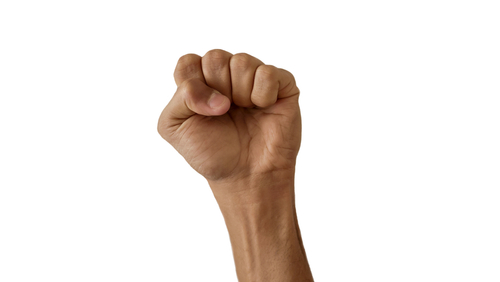 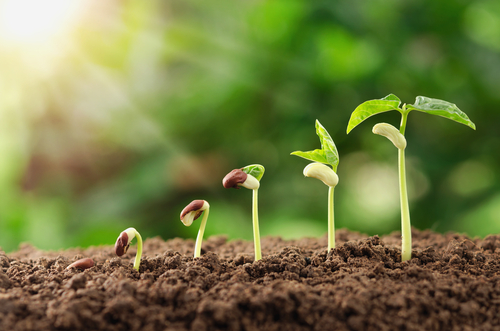 						a = oRešitev: (PESTROST)Vodimo pogovor o pestrosti – pestrost v naravi, v prehrani …Ogledamo si posnetek https://www.youtube.com/watch?v=Xfc3m68ihk8 Obravnava nove snovi Na tablo pojiciram fotografiji polja s krompirjem in travnika. 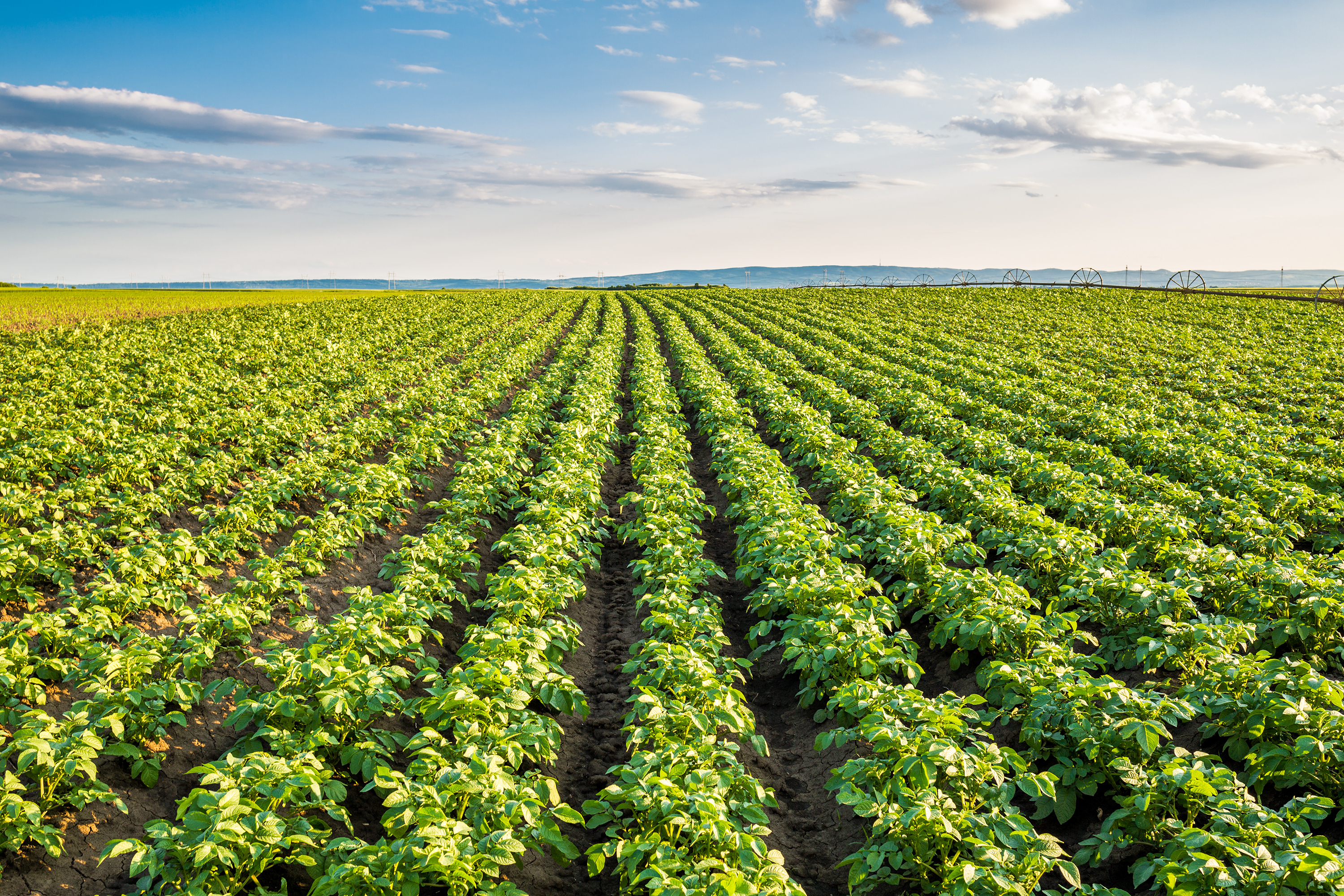 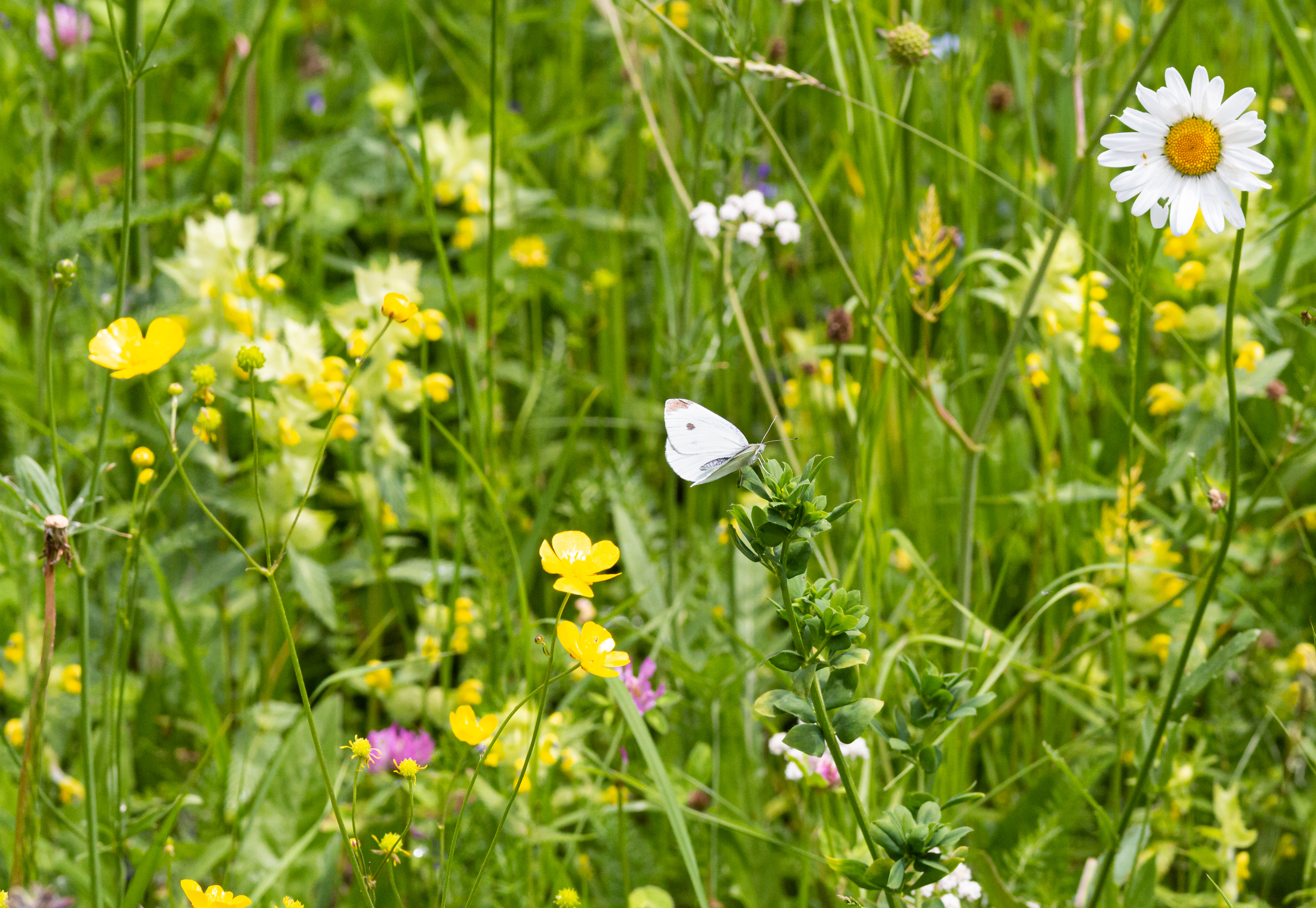 Vodim pogovor:Katere vrste živali najdemo na polju, kjer raste krompir ter katere vrste živali živijo na travniku … Kje živi več različnih vrst živali? Učenci utemeljijo, zakaj. Zakaj je človek preuredil travnik v polje, kamor je zasadil krompir? Zakaj je v Škocjanskem zatoku toliko različnih vrst živali?Učence opozorim, da je tudi večina travnikov, ki uspevajo do gozdne meje, antropogenih, saj jih človek kosi. Le travniki nad gozdno mejo, ki jih človek ne obdeluje, so povsem naravni.Učenci rešijo nalogo v SDZ na str. 28, nato preberemo besedilo pod nalogo 1.Vodimo pogovor kulturnih rastlinah:Zakaj človek goji kulturne rastline?Katere domače živali poznajo?Kje je človek našel domače živali?Učenci rešijo naloge v SDZ na str. 29 in 30.Zaključni del - ponovitevPregledamo rešene naloge. Skupaj z učenci oblikujemo zapis v zvezek. Zanimive  videoposnetke lahko dobite na spletnih straneh:https://www.youtube.com/watch?v=Xfc3m68ihk8   https://www.youtube.com/watch?v=UEA6Z9SWxXY https://www.skocjanski-zatok.org/narava/ https://www.ptice.si/oznaka/simarine-natura/ UČNA PRIPRAVA za NIT - 5. razredMotivacijski delZ učenci si pogledamo posnetek https://www.tnp.si/sl/javni-zavod/projekti/life-naturaviva/ Obravnava nove snovi Vodim pogovor o tem, kaj je trajnostni razvoj. Razlago, kaj je trajnostni razvoj lahko najdemo tudi na wikipediji. “Najpogosteje citirana definicija je iz poročila komisije Brundtlandove (Gro Harlem Brundtland, norveška političarka) iz leta 1987 [1]:“Trajnostni razvoj zadovoljuje potrebe sedanjega človeškega rodu, ne da bi ogrozili možnosti prihodnjih rodov, da zadovoljijo svoje potrebe.” “ (https://sl.wikipedia.org/wiki/Trajnostni_razvoj)Učenci pošiščejo razloge in prednostni človekovih posegov v naravo ter posledice oz. nevarnosti posegov v naravo. Učenci rešijo naloge v SDZ na str. 31 - 34Zaključni del - ponovitevIgra vlog:Učence razdelimo v dve skupini. Ena skupina zagovarja gradnjo trgovskega centra na področju kmetijskih zemljišč, druga skupina zagovarja ohranjanje kmetijskih površin. Z učenci lahko rešite kviz »Mala šola naravi prijaznega vedenja!:https://moodle.pakleniotoci.eu/course/view.php?id=20#section-2UČNA PRIPRAVA za NIT - 5. razredMotivacijski delUčence seznanim, da je učna ura namenjena ustnemu preverjanju znanja učnih enot: - živa bitja dihajo - živa bitja vsebujejo vodo - živa bitja so vir hrane- v rastlinah nastaja hrana- prehranjevalne verige - prehranjevalni spleti - vpliv človeka na naravo Glavni delUčenci odgovarjajo na vprašanja in rešujejo naloge v SDZ, str. 31 – 34. Zaključni delPregled odgovorov. Če je potrebno, učencem dodatno razložim ali pojasnim učno snov, ki je ne razumejo. UČNA PRIPRAVA za NIT - 5. razredMotivacijski delUčence seznanim, da je učna ura namenjena ustnemu preverjanju znanja učnih enot o živih bitjih. Glavni delUčenci odgovarjajo na vprašanja in rešujejo naloge.Zaključni delPregled odgovorov. Če je potrebno, učencem dodatno razložim ali pojasnim učno snov, ki je ne razumejo. UČNA PRIPRAVA za NIT - 5. razredUčna ura je namenjena ustnemu ali pisnemu ocenjevanju znanja učnih enot: - živa bitja dihajo- živa bitja vsebujejo vodo- živa bitja so vir hrane- v rastlinah nastaja hrana- prehranjevalne verige - prehranjevalni spleti - vpliv človeka na naravoGlavni delUčencem postavim vprašanja ali jim razdelim delovne liste. Samostojno odgovarjajo na vprašanja ali rešujejo naloge. Učencem po potrebi dodatno pojasnim navodila.Zaključni delKo končajo z delom, oddajo delovne liste.Za učence, ki hitreje zaključijo z reševanjem, pripravim dodatne naloge.Ko naloge pregledam, učence seznanim z rezultati pisnega preizkusa in opravimo analizo najpogostejših napak. Učenci opravijo individualno popravo.Osnovna šola Šolsko letoUčitelj(ica)/vzgojitelj(ica) OddelekZaporedna št. pripraveŽB 01/01,02Zap. št. ure:DatumUčna temaŽIVA BITJAEnotaŽiva bitja dihajoViriUČNI NAČRT, program osnovna šola, NARAVOSLOVJE IN TEHNIKA, Ljubljana: ZRSŠ, 2011.RAZISKUJEMO IN GRADIMO 5, Samostojni delovni zvezek za naravoslovje in tehniko v 5. razredu osnovne šole, Ljubljana: DZS, 2016.NAŠE ZGODBE 5 – NARAVOSLOVJE; Samostojni delovni zvezek za 5. razred osnovne šole. Ljubljana: DZS, 2021.UČNI NAČRT, program osnovna šola, NARAVOSLOVJE IN TEHNIKA, Ljubljana: ZRSŠ, 2011.RAZISKUJEMO IN GRADIMO 5, Samostojni delovni zvezek za naravoslovje in tehniko v 5. razredu osnovne šole, Ljubljana: DZS, 2016.NAŠE ZGODBE 5 – NARAVOSLOVJE; Samostojni delovni zvezek za 5. razred osnovne šole. Ljubljana: DZS, 2021.UČNI NAČRT, program osnovna šola, NARAVOSLOVJE IN TEHNIKA, Ljubljana: ZRSŠ, 2011.RAZISKUJEMO IN GRADIMO 5, Samostojni delovni zvezek za naravoslovje in tehniko v 5. razredu osnovne šole, Ljubljana: DZS, 2016.NAŠE ZGODBE 5 – NARAVOSLOVJE; Samostojni delovni zvezek za 5. razred osnovne šole. Ljubljana: DZS, 2021.Učne metodeUčne oblikeTip urePripomočki razlaga  frontalna uvodna ura SDZsveča, lonček, vžigalnikjabolko ali mandarina ali hruška ali kakšen drug sadež ter tehtnica. pogovor individualna obravnava nove snoviSDZsveča, lonček, vžigalnikjabolko ali mandarina ali hruška ali kakšen drug sadež ter tehtnica. praktične dejavnosti delo v dvojicah ponavljanje, utrjevanjeSDZsveča, lonček, vžigalnikjabolko ali mandarina ali hruška ali kakšen drug sadež ter tehtnica.delo s slikovnim gradivom skupinskaSDZsveča, lonček, vžigalnikjabolko ali mandarina ali hruška ali kakšen drug sadež ter tehtnica. delo s pisnim gradivom preverjanjeSDZsveča, lonček, vžigalnikjabolko ali mandarina ali hruška ali kakšen drug sadež ter tehtnica. demonstracija diferenciacija analiza preverjanjaSDZsveča, lonček, vžigalnikjabolko ali mandarina ali hruška ali kakšen drug sadež ter tehtnica. pisni/grafični izdelkiSDZsveča, lonček, vžigalnikjabolko ali mandarina ali hruška ali kakšen drug sadež ter tehtnica. eksperimentiranje didaktična igra ocenjevanjeSDZsveča, lonček, vžigalnikjabolko ali mandarina ali hruška ali kakšen drug sadež ter tehtnica.  izkušenjsko učenje socialna igra analiza ocenjevanjaSDZsveča, lonček, vžigalnikjabolko ali mandarina ali hruška ali kakšen drug sadež ter tehtnica.Učni ciljimedpredmetno povezovanjeUčenci: se zavedajo, da že veliko znajo in vedo ter da je še veliko stvari, ki se jih lahko naučijo,seznanijo se z vsebinami pri predmetu in spoznajo samostojni delovni zvezek,utemeljijo, da je dihanje proces, pri katerem se sprošča energija, pojasnijo, da vsa živa bitja dihajo,ugotovijo razlike in podobnosti med dihanjem in gorenjem.PrilogeDruge zamisliDiferenciacijaDomača nalogaOpombe učiteljaOsnovna šola Šolsko letoUčitelj(ica)/vzgojitelj(ica) OddelekZaporedna št. pripraveŽB 01/03, 04Zap. št. ure:DatumUčna temaŽIVA BITJAEnotaPomen vode za življenjeViriUČNI NAČRT, program osnovna šola, NARAVOSLOVJE IN TEHNIKA, Ljubljana: ZRSŠ, 2011.RAZISKUJEMO IN GRADIMO 5, Samostojni delovni zvezek za naravoslovje in tehniko v 5. razredu osnovne šole, Ljubljana: DZS, 2016.NAŠE ZGODBE 5 – NARAVOSLOVJE; Samostojni delovni zvezek za 5. razred osnovne šole. Ljubljana: DZS, 2021.UČNI NAČRT, program osnovna šola, NARAVOSLOVJE IN TEHNIKA, Ljubljana: ZRSŠ, 2011.RAZISKUJEMO IN GRADIMO 5, Samostojni delovni zvezek za naravoslovje in tehniko v 5. razredu osnovne šole, Ljubljana: DZS, 2016.NAŠE ZGODBE 5 – NARAVOSLOVJE; Samostojni delovni zvezek za 5. razred osnovne šole. Ljubljana: DZS, 2021.UČNI NAČRT, program osnovna šola, NARAVOSLOVJE IN TEHNIKA, Ljubljana: ZRSŠ, 2011.RAZISKUJEMO IN GRADIMO 5, Samostojni delovni zvezek za naravoslovje in tehniko v 5. razredu osnovne šole, Ljubljana: DZS, 2016.NAŠE ZGODBE 5 – NARAVOSLOVJE; Samostojni delovni zvezek za 5. razred osnovne šole. Ljubljana: DZS, 2021.Učne metodeUčne oblikeTip urePripomočki razlaga  frontalna uvodna ura Posušeno sadje iz prejšnje ure.Knjige, spletne strani o pitju tekočine.3 semena, 3 lončki, zemlja.Lončnica, prozorna vrečka, vrvica.Papir (plakati)SDZ pogovor individualna obravnava nove snoviPosušeno sadje iz prejšnje ure.Knjige, spletne strani o pitju tekočine.3 semena, 3 lončki, zemlja.Lončnica, prozorna vrečka, vrvica.Papir (plakati)SDZ praktične dejavnostidelo v dvojicah ponavljanje, utrjevanjePosušeno sadje iz prejšnje ure.Knjige, spletne strani o pitju tekočine.3 semena, 3 lončki, zemlja.Lončnica, prozorna vrečka, vrvica.Papir (plakati)SDZ delo s slikovnim gradivom skupinskaPosušeno sadje iz prejšnje ure.Knjige, spletne strani o pitju tekočine.3 semena, 3 lončki, zemlja.Lončnica, prozorna vrečka, vrvica.Papir (plakati)SDZ delo s pisnim gradivom preverjanjePosušeno sadje iz prejšnje ure.Knjige, spletne strani o pitju tekočine.3 semena, 3 lončki, zemlja.Lončnica, prozorna vrečka, vrvica.Papir (plakati)SDZ demonstracija diferenciacija analiza preverjanjaPosušeno sadje iz prejšnje ure.Knjige, spletne strani o pitju tekočine.3 semena, 3 lončki, zemlja.Lončnica, prozorna vrečka, vrvica.Papir (plakati)SDZ pisni/grafični izdelkiPosušeno sadje iz prejšnje ure.Knjige, spletne strani o pitju tekočine.3 semena, 3 lončki, zemlja.Lončnica, prozorna vrečka, vrvica.Papir (plakati)SDZ eksperimentiranje didaktična igra ocenjevanjePosušeno sadje iz prejšnje ure.Knjige, spletne strani o pitju tekočine.3 semena, 3 lončki, zemlja.Lončnica, prozorna vrečka, vrvica.Papir (plakati)SDZ  izkušenjsko učenje socialna igra analiza ocenjevanjaPosušeno sadje iz prejšnje ure.Knjige, spletne strani o pitju tekočine.3 semena, 3 lončki, zemlja.Lončnica, prozorna vrečka, vrvica.Papir (plakati)SDZUčni ciljimedpredmetno povezovanjeUčenci: utemeljijo pomen vode za življenje in napovedo posledice omejenosti vodnih zalog,razložijo procese, ki potekajo pri kroženju vode v naravi.PrilogeDruge zamisliDiferenciacijaDomača nalogavodaluža, morje, reka, jezero ...gorilnikvodna paraledOpombe učitelja1324657891011Osnovna šola Šolsko letoUčitelj(ica)/vzgojitelj(ica) OddelekZaporedna št. pripraveŽB 01/05, 06Zap. št. ure:DatumUčna temaŽIVA BITJAEnotaSonce je vir energije za življenjeViriUČNI NAČRT, program osnovna šola, NARAVOSLOVJE IN TEHNIKA, Ljubljana: ZRSŠ, 2011.RAZISKUJEMO IN GRADIMO 5, Samostojni delovni zvezek za naravoslovje in tehniko v 5. razredu osnovne šole, Ljubljana: DZS, 2016.NAŠE ZGODBE 5 – NARAVOSLOVJE; Samostojni delovni zvezek za 5. razred osnovne šole. Ljubljana: DZS, 2021.UČNI NAČRT, program osnovna šola, NARAVOSLOVJE IN TEHNIKA, Ljubljana: ZRSŠ, 2011.RAZISKUJEMO IN GRADIMO 5, Samostojni delovni zvezek za naravoslovje in tehniko v 5. razredu osnovne šole, Ljubljana: DZS, 2016.NAŠE ZGODBE 5 – NARAVOSLOVJE; Samostojni delovni zvezek za 5. razred osnovne šole. Ljubljana: DZS, 2021.UČNI NAČRT, program osnovna šola, NARAVOSLOVJE IN TEHNIKA, Ljubljana: ZRSŠ, 2011.RAZISKUJEMO IN GRADIMO 5, Samostojni delovni zvezek za naravoslovje in tehniko v 5. razredu osnovne šole, Ljubljana: DZS, 2016.NAŠE ZGODBE 5 – NARAVOSLOVJE; Samostojni delovni zvezek za 5. razred osnovne šole. Ljubljana: DZS, 2021.Učne metodeUčne oblikeTip urePripomočki razlaga  frontalna uvodna ura SDZVodna rastlina, kozarec, steklen lij in epruveta. pogovor individualna obravnava nove snoviSDZVodna rastlina, kozarec, steklen lij in epruveta. praktične dejavnostidelo v dvojicah ponavljanje, utrjevanjeSDZVodna rastlina, kozarec, steklen lij in epruveta. delo s slikovnim gradivom skupinskaSDZVodna rastlina, kozarec, steklen lij in epruveta. delo s pisnim gradivom preverjanjeSDZVodna rastlina, kozarec, steklen lij in epruveta. demonstracija diferenciacija analiza preverjanjaSDZVodna rastlina, kozarec, steklen lij in epruveta. pisni/grafični izdelkiSDZVodna rastlina, kozarec, steklen lij in epruveta. eksperimentiranje didaktična igra ocenjevanjeSDZVodna rastlina, kozarec, steklen lij in epruveta.  izkušenjsko učenje socialna igra analiza ocenjevanjaSDZVodna rastlina, kozarec, steklen lij in epruveta.Učni ciljimedpredmetno povezovanjeUčenci: razložijo, da v rastlinah iz vode in ogljikovega dioksida nastaja hrana (organske snovi) in se izloča kisik, razložijo, da sta za ta proces (fotosintezo) potrebna sončna svetloba kot vir energije in klorofil.PrilogeDruge zamisliDiferenciacijaDomača nalogaOpombe učitelja569127834Rastlina  za rast in ravzoj potrebuje...Rastline proizvajajo ...Rastline so pomembne, ker ...Osnovna šola Šolsko letoUčitelj(ica)/vzgojitelj(ica) OddelekZaporedna št. pripraveŽB 01/07, 08Zap. št. ure:DatumUčna temaŽIVA BITJAEnotaPrehranjevalne verigeViriUČNI NAČRT, program osnovna šola, NARAVOSLOVJE IN TEHNIKA, Ljubljana: ZRSŠ, 2011.RAZISKUJEMO IN GRADIMO 5, Samostojni delovni zvezek za naravoslovje in tehniko v 5. razredu osnovne šole, Ljubljana: DZS, 2016.NAŠE ZGODBE 5 – NARAVOSLOVJE; Samostojni delovni zvezek za 5. razred osnovne šole. Ljubljana: DZS, 2021.UČNI NAČRT, program osnovna šola, NARAVOSLOVJE IN TEHNIKA, Ljubljana: ZRSŠ, 2011.RAZISKUJEMO IN GRADIMO 5, Samostojni delovni zvezek za naravoslovje in tehniko v 5. razredu osnovne šole, Ljubljana: DZS, 2016.NAŠE ZGODBE 5 – NARAVOSLOVJE; Samostojni delovni zvezek za 5. razred osnovne šole. Ljubljana: DZS, 2021.UČNI NAČRT, program osnovna šola, NARAVOSLOVJE IN TEHNIKA, Ljubljana: ZRSŠ, 2011.RAZISKUJEMO IN GRADIMO 5, Samostojni delovni zvezek za naravoslovje in tehniko v 5. razredu osnovne šole, Ljubljana: DZS, 2016.NAŠE ZGODBE 5 – NARAVOSLOVJE; Samostojni delovni zvezek za 5. razred osnovne šole. Ljubljana: DZS, 2021.Učne metodeUčne oblikeTip urePripomočki razlaga  frontalna uvodna ura - fotografije gliv- gobe- papirnati ali jogurtovi lončki- fotografije živih bitij - SDZ pogovor individualna obravnava nove snovi- fotografije gliv- gobe- papirnati ali jogurtovi lončki- fotografije živih bitij - SDZ praktične dejavnostidelo v dvojicah ponavljanje, utrjevanje- fotografije gliv- gobe- papirnati ali jogurtovi lončki- fotografije živih bitij - SDZ delo s slikovnim gradivom skupinska- fotografije gliv- gobe- papirnati ali jogurtovi lončki- fotografije živih bitij - SDZ delo s pisnim gradivom preverjanje- fotografije gliv- gobe- papirnati ali jogurtovi lončki- fotografije živih bitij - SDZ demonstracija diferenciacija analiza preverjanja- fotografije gliv- gobe- papirnati ali jogurtovi lončki- fotografije živih bitij - SDZ pisni/grafični izdelki- fotografije gliv- gobe- papirnati ali jogurtovi lončki- fotografije živih bitij - SDZ eksperimentiranje didaktična igra ocenjevanje- fotografije gliv- gobe- papirnati ali jogurtovi lončki- fotografije živih bitij - SDZ  izkušenjsko učenje socialna igra analiza ocenjevanja- fotografije gliv- gobe- papirnati ali jogurtovi lončki- fotografije živih bitij - SDZUčni ciljimedpredmetno povezovanjeUčenci: razložijo, da so rastline proizvajalci in živali potrošniki (organskih snovi) in pojasnijo njihov pomen,sestavijo preproste prehranjevalne verige,razložijo pomen prepletanja prehranjevalnih verig v prehranjevalne splete za ravnovesje v naravi.PrilogeDruge zamisliDiferenciacijaDomača nalogaOpombe učiteljaOsnovna šola Šolsko letoUčitelj(ica)/vzgojitelj(ica) OddelekZaporedna št. pripraveŽB 01/09,10Zap. št. ure:DatumUčna temaŽIVA BITJAEnotaPrehranjevalni spletiViriUČNI NAČRT, program osnovna šola, NARAVOSLOVJE IN TEHNIKA, Ljubljana: ZRSŠ, 2011.RAZISKUJEMO IN GRADIMO 5, Samostojni delovni zvezek za naravoslovje in tehniko v 5. razredu osnovne šole, Ljubljana: DZS, 2016.NAŠE ZGODBE 5 – NARAVOSLOVJE; Samostojni delovni zvezek za 5. razred osnovne šole. Ljubljana: DZS, 2021.UČNI NAČRT, program osnovna šola, NARAVOSLOVJE IN TEHNIKA, Ljubljana: ZRSŠ, 2011.RAZISKUJEMO IN GRADIMO 5, Samostojni delovni zvezek za naravoslovje in tehniko v 5. razredu osnovne šole, Ljubljana: DZS, 2016.NAŠE ZGODBE 5 – NARAVOSLOVJE; Samostojni delovni zvezek za 5. razred osnovne šole. Ljubljana: DZS, 2021.UČNI NAČRT, program osnovna šola, NARAVOSLOVJE IN TEHNIKA, Ljubljana: ZRSŠ, 2011.RAZISKUJEMO IN GRADIMO 5, Samostojni delovni zvezek za naravoslovje in tehniko v 5. razredu osnovne šole, Ljubljana: DZS, 2016.NAŠE ZGODBE 5 – NARAVOSLOVJE; Samostojni delovni zvezek za 5. razred osnovne šole. Ljubljana: DZS, 2021.Učne metodeUčne oblikeTip urePripomočki razlaga  frontalna uvodna ura SDZ pogovor individualna obravnava nove snoviSDZ praktične dejavnostidelo v dvojicah ponavljanje, utrjevanjeSDZ delo s slikovnim gradivom skupinskaSDZ delo s pisnim gradivom preverjanjeSDZ demonstracija diferenciacija analiza preverjanjaSDZ pisni/grafični izdelkiSDZ eksperimentiranje didaktična igra ocenjevanjeSDZ  izkušenjsko učenje socialna igra analiza ocenjevanjaSDZUčni ciljimedpredmetno povezovanjeUčenci: prehranjevalne verige povežejo v prehranjevalne splete,razložijo pomen prepletanja prehranjevalnih verig v prehranjevalne splete za ravnovesje v naravi, pojasnijo pomen razkrojevalcev pri kroženju snovi v naravi in razložiti, kako razkrojevalci prispevajo k nastajanju rodovitne prsti.PrilogeDruge zamisliDiferenciacijaDomača nalogaPrinesi rastlino s cvetom. Opombe učiteljaOsnovna šola Šolsko letoUčitelj(ica)/vzgojitelj(ica) OddelekZaporedna št. pripraveŽB 01/11Zap. št. ure:DatumUčna temaŽIVA BITJAEnotaŽiva bitja izmenjujejo snovi z okolicoViriUČNI NAČRT, program osnovna šola, NARAVOSLOVJE IN TEHNIKA, Ljubljana: ZRSŠ, 2011.RAZISKUJEMO IN GRADIMO 5, Samostojni delovni zvezek za naravoslovje in tehniko v 5. razredu osnovne šole, Ljubljana: DZS, 2016.NAŠE ZGODBE 5 – NARAVOSLOVJE; Samostojni delovni zvezek za 5. razred osnovne šole. Ljubljana: DZS, 2021.UČNI NAČRT, program osnovna šola, NARAVOSLOVJE IN TEHNIKA, Ljubljana: ZRSŠ, 2011.RAZISKUJEMO IN GRADIMO 5, Samostojni delovni zvezek za naravoslovje in tehniko v 5. razredu osnovne šole, Ljubljana: DZS, 2016.NAŠE ZGODBE 5 – NARAVOSLOVJE; Samostojni delovni zvezek za 5. razred osnovne šole. Ljubljana: DZS, 2021.UČNI NAČRT, program osnovna šola, NARAVOSLOVJE IN TEHNIKA, Ljubljana: ZRSŠ, 2011.RAZISKUJEMO IN GRADIMO 5, Samostojni delovni zvezek za naravoslovje in tehniko v 5. razredu osnovne šole, Ljubljana: DZS, 2016.NAŠE ZGODBE 5 – NARAVOSLOVJE; Samostojni delovni zvezek za 5. razred osnovne šole. Ljubljana: DZS, 2021.Učne metodeUčne oblikeTip urePripomočki razlaga  frontalna uvodna ura SDZsamolepilni lističi pogovor individualna obravnava nove snoviSDZsamolepilni lističi praktične dejavnostidelo v dvojicah ponavljanje, utrjevanjeSDZsamolepilni lističi delo s slikovnim gradivom skupinskaSDZsamolepilni lističi delo s pisnim gradivom preverjanjeSDZsamolepilni lističi demonstracija diferenciacija analiza preverjanjaSDZsamolepilni lističi pisni/grafični izdelkiSDZsamolepilni lističi eksperimentiranje didaktična igra ocenjevanjeSDZsamolepilni lističi  izkušenjsko učenje socialna igra analiza ocenjevanjaSDZsamolepilni lističiUčni ciljimedpredmetno povezovanjeUčenci: razložijo, da se voda, zrak in hranilne snovi nenehno izmenjujejo med živimi bitji in okoljem, pojasnijo pomen prehranjevalnih spletov za ravnovesje v naravi.PrilogeDruge zamisliDiferenciacijaDomača nalogaOpombe učiteljaOsnovna šola Šolsko letoUčitelj(ica)/vzgojitelj(ica) OddelekZaporedna št. pripraveŽB 01/12Zap. št. ure:DatumUčna temaŽIVA BITJAEnotaKaj je biološka pestrost?ViriUČNI NAČRT, program osnovna šola, NARAVOSLOVJE IN TEHNIKA, Ljubljana: ZRSŠ, 2011.RAZISKUJEMO IN GRADIMO 5, Samostojni delovni zvezek za naravoslovje in tehniko v 5. razredu osnovne šole, Ljubljana: DZS, 2016.NAŠE ZGODBE 5 – NARAVOSLOVJE; Samostojni delovni zvezek za 5. razred osnovne šole. Ljubljana: DZS, 2021.UČNI NAČRT, program osnovna šola, NARAVOSLOVJE IN TEHNIKA, Ljubljana: ZRSŠ, 2011.RAZISKUJEMO IN GRADIMO 5, Samostojni delovni zvezek za naravoslovje in tehniko v 5. razredu osnovne šole, Ljubljana: DZS, 2016.NAŠE ZGODBE 5 – NARAVOSLOVJE; Samostojni delovni zvezek za 5. razred osnovne šole. Ljubljana: DZS, 2021.UČNI NAČRT, program osnovna šola, NARAVOSLOVJE IN TEHNIKA, Ljubljana: ZRSŠ, 2011.RAZISKUJEMO IN GRADIMO 5, Samostojni delovni zvezek za naravoslovje in tehniko v 5. razredu osnovne šole, Ljubljana: DZS, 2016.NAŠE ZGODBE 5 – NARAVOSLOVJE; Samostojni delovni zvezek za 5. razred osnovne šole. Ljubljana: DZS, 2021.Učne metodeUčne oblikeTip urePripomočki razlaga  frontalna uvodna ura SDZ pogovor individualna obravnava nove snoviSDZ praktične dejavnostidelo v dvojicah ponavljanje, utrjevanjeSDZ delo s slikovnim gradivom skupinskaSDZ delo s pisnim gradivom preverjanjeSDZ demonstracija diferenciacija analiza preverjanjaSDZ pisni/grafični izdelkiSDZ eksperimentiranje didaktična igra ocenjevanjeSDZ  izkušenjsko učenje socialna igra analiza ocenjevanjaSDZUčni ciljimedpredmetno povezovanjeUčenci: razložijo, kaj pomeni biološka pestrost, razložijo, zakaj je manjša pestrost življenja na obdelovalnih površinah kot v prosti naravi,opišejo najbolj značilne kulturne rastline in domače živali naših krajev.PrilogeDruge zamisliDiferenciacijaDomača nalogaOpombe učiteljaOsnovna šola Šolsko letoUčitelj(ica)/vzgojitelj(ica) OddelekZaporedna št. pripraveŽB 01/13, 14Zap. št. ure:DatumUčna temaŽIVA BITJAEnotaKako človek vpliva na naravo in okolje?ViriUČNI NAČRT, program osnovna šola, NARAVOSLOVJE IN TEHNIKA, Ljubljana: ZRSŠ, 2011.RAZISKUJEMO IN GRADIMO 5, Samostojni delovni zvezek za naravoslovje in tehniko v 5. razredu osnovne šole, Ljubljana: DZS, 2016.NAŠE ZGODBE 5 – NARAVOSLOVJE; Samostojni delovni zvezek za 5. razred osnovne šole. Ljubljana: DZS, 2021.UČNI NAČRT, program osnovna šola, NARAVOSLOVJE IN TEHNIKA, Ljubljana: ZRSŠ, 2011.RAZISKUJEMO IN GRADIMO 5, Samostojni delovni zvezek za naravoslovje in tehniko v 5. razredu osnovne šole, Ljubljana: DZS, 2016.NAŠE ZGODBE 5 – NARAVOSLOVJE; Samostojni delovni zvezek za 5. razred osnovne šole. Ljubljana: DZS, 2021.UČNI NAČRT, program osnovna šola, NARAVOSLOVJE IN TEHNIKA, Ljubljana: ZRSŠ, 2011.RAZISKUJEMO IN GRADIMO 5, Samostojni delovni zvezek za naravoslovje in tehniko v 5. razredu osnovne šole, Ljubljana: DZS, 2016.NAŠE ZGODBE 5 – NARAVOSLOVJE; Samostojni delovni zvezek za 5. razred osnovne šole. Ljubljana: DZS, 2021.Učne metodeUčne oblikeTip urePripomočki razlaga  frontalna uvodna ura SDZ pogovor individualna obravnava nove snoviSDZ praktične dejavnostidelo v dvojicah ponavljanje, utrjevanjeSDZ delo s slikovnim gradivom skupinskaSDZ delo s pisnim gradivom preverjanjeSDZ demonstracija diferenciacija analiza preverjanjaSDZ pisni/grafični izdelkiSDZ eksperimentiranje didaktična igra ocenjevanjeSDZ  izkušenjsko učenje socialna igra analiza ocenjevanjaSDZUčni ciljimedpredmetno povezovanjeUčenci: razložijo, zakaj je manjša pestrost življenja na obdelovalnih površinah kot v prosti naravi,napovedo posledice človekovega nenehnega posega v naravno okolje in vrednotiti učinke,utemeljijo pomen trajnostnega razvoja.PrilogeDruge zamisliDiferenciacijaDomača nalogaOpombe učiteljaOsnovna šola Šolsko letoUčitelj(ica)/vzgojitelj(ica) OddelekZaporedna št. pripraveŽB 01/15Zap. št. ure:DatumUčna temaŽIVA BITJAEnotaUtrjevanjeViriUČNI NAČRT, program osnovna šola, NARAVOSLOVJE IN TEHNIKA, Ljubljana: ZRSŠ, 2011.RAZISKUJEMO IN GRADIMO 5, Samostojni delovni zvezek za naravoslovje in tehniko v 5. razredu osnovne šole, Ljubljana: DZS, 2016.NAŠE ZGODBE 5 – NARAVOSLOVJE; Samostojni delovni zvezek za 5. razred osnovne šole. Ljubljana: DZS, 2021.UČNI NAČRT, program osnovna šola, NARAVOSLOVJE IN TEHNIKA, Ljubljana: ZRSŠ, 2011.RAZISKUJEMO IN GRADIMO 5, Samostojni delovni zvezek za naravoslovje in tehniko v 5. razredu osnovne šole, Ljubljana: DZS, 2016.NAŠE ZGODBE 5 – NARAVOSLOVJE; Samostojni delovni zvezek za 5. razred osnovne šole. Ljubljana: DZS, 2021.UČNI NAČRT, program osnovna šola, NARAVOSLOVJE IN TEHNIKA, Ljubljana: ZRSŠ, 2011.RAZISKUJEMO IN GRADIMO 5, Samostojni delovni zvezek za naravoslovje in tehniko v 5. razredu osnovne šole, Ljubljana: DZS, 2016.NAŠE ZGODBE 5 – NARAVOSLOVJE; Samostojni delovni zvezek za 5. razred osnovne šole. Ljubljana: DZS, 2021.Učne metodeUčne oblikeTip urePripomočki razlaga  frontalna uvodna ura SDZ pogovor individualna  obravnava nove snoviSDZ praktične dejavnostidelo v dvojicah ponavljanje, utrjevanjeSDZ delo s slikovnim gradivom skupinskaSDZ delo s pisnim gradivom preverjanjeSDZ demonstracija diferenciacija analiza preverjanjaSDZ pisni/grafični izdelkiSDZ eksperimentiranje didaktična igra ocenjevanjeSDZ  izkušenjsko učenje socialna igra analiza ocenjevanjaSDZUčni ciljimedpredmetno povezovanjeUčenci: razložijo, da se živa bitja spreminjajo zaradi rasti in razvoja,utemeljijo, da so lastnosti živih bitij odvisne od dednosti in okolja,ugotovijo, da so živa bitja prilagojena na okolje, v katerem živijo, in da se do določene mere lahko prilagajo spremembam v okolju,PrilogeDruge zamisliDiferenciacijaDomača nalogaOpombe učiteljaOsnovna šola Šolsko letoUčitelj(ica)/vzgojitelj(ica) OddelekZaporedna št. pripraveŽB 01/16Zap. št. ure:DatumUčna temaŽIVA BITJAEnotaPreverjanje znanjaViriUČNI NAČRT, program osnovna šola, NARAVOSLOVJE IN TEHNIKA, Ljubljana: ZRSŠ, 2011.RAZISKUJEMO IN GRADIMO 5, Samostojni delovni zvezek za naravoslovje in tehniko v 5. razredu osnovne šole, Ljubljana: DZS, 2016.NAŠE ZGODBE 5 – NARAVOSLOVJE; Samostojni delovni zvezek za 5. razred osnovne šole. Ljubljana: DZS, 2021.UČNI NAČRT, program osnovna šola, NARAVOSLOVJE IN TEHNIKA, Ljubljana: ZRSŠ, 2011.RAZISKUJEMO IN GRADIMO 5, Samostojni delovni zvezek za naravoslovje in tehniko v 5. razredu osnovne šole, Ljubljana: DZS, 2016.NAŠE ZGODBE 5 – NARAVOSLOVJE; Samostojni delovni zvezek za 5. razred osnovne šole. Ljubljana: DZS, 2021.UČNI NAČRT, program osnovna šola, NARAVOSLOVJE IN TEHNIKA, Ljubljana: ZRSŠ, 2011.RAZISKUJEMO IN GRADIMO 5, Samostojni delovni zvezek za naravoslovje in tehniko v 5. razredu osnovne šole, Ljubljana: DZS, 2016.NAŠE ZGODBE 5 – NARAVOSLOVJE; Samostojni delovni zvezek za 5. razred osnovne šole. Ljubljana: DZS, 2021.Učne metodeUčne oblikeTip urePripomočki razlaga  frontalna uvodna ura  pogovor individualna obravnava nove snovi praktične dejavnostidelo v dvojicah ponavljanje, utrjevanje delo s slikovnim gradivom skupinska delo s pisnim gradivom preverjanje demonstracija diferenciacija analiza preverjanja pisni/grafični izdelki eksperimentiranje didaktična igra ocenjevanje  izkušenjsko učenje socialna igra analiza ocenjevanjaUčni ciljimedpredmetno povezovanjeUčenci znajo: ve, da v rastlinah nastaja hrana, medtem ko jo živali dobijo s prehranjevanjem iz okolja, zna sestaviti preproste prehranjevalnih verige in jih povezati v prehranjevalne splete, pozna pomen proizvajalcev, potrošnikov in razkrojevalcev, zna razložiti, kako v rastlinah nastaja hrana (fotosinteza), zna pojasniti pomen prehranjevalnih spletov za ravnovesje v naravi, ve, da se voda in zrak nenehno izmenjujeta med živimi bitji in okoljem, PrilogeDruge zamisliDiferenciacijaDomača nalogaOpombe učiteljaOsnovna šola Šolsko letoUčitelj(ica)/vzgojitelj(ica) OddelekZaporedna št. pripraveŽB 01/17Zap. št. ure:DatumUčna temaŽIVA BITJAEnotaOcenjevanje znanjaViriUČNI NAČRT, program osnovna šola, NARAVOSLOVJE IN TEHNIKA, Ljubljana: ZRSŠ, 2011.RAZISKUJEMO IN GRADIMO 5, Samostojni delovni zvezek za naravoslovje in tehniko v 5. razredu osnovne šole, Ljubljana: DZS, 2016.NAŠE ZGODBE 5 – NARAVOSLOVJE; Samostojni delovni zvezek za 5. razred osnovne šole. Ljubljana: DZS, 2021.UČNI NAČRT, program osnovna šola, NARAVOSLOVJE IN TEHNIKA, Ljubljana: ZRSŠ, 2011.RAZISKUJEMO IN GRADIMO 5, Samostojni delovni zvezek za naravoslovje in tehniko v 5. razredu osnovne šole, Ljubljana: DZS, 2016.NAŠE ZGODBE 5 – NARAVOSLOVJE; Samostojni delovni zvezek za 5. razred osnovne šole. Ljubljana: DZS, 2021.UČNI NAČRT, program osnovna šola, NARAVOSLOVJE IN TEHNIKA, Ljubljana: ZRSŠ, 2011.RAZISKUJEMO IN GRADIMO 5, Samostojni delovni zvezek za naravoslovje in tehniko v 5. razredu osnovne šole, Ljubljana: DZS, 2016.NAŠE ZGODBE 5 – NARAVOSLOVJE; Samostojni delovni zvezek za 5. razred osnovne šole. Ljubljana: DZS, 2021.Učne metodeUčne oblikeTip urePripomočki razlaga  frontalna uvodna ura  pogovor individualna obravnava nove snovi praktične dejavnostidelo v dvojicah ponavljanje, utrjevanje delo s slikovnim gradivom skupinska delo s pisnim gradivom preverjanje demonstracija diferenciacija analiza preverjanja pisni/grafični izdelki eksperimentiranje didaktična igra ocenjevanje  izkušenjsko učenje socialna igra analiza ocenjevanjaUčni ciljimedpredmetno povezovanjeUčenci: - odgovarjajo na vprašanja za ocenjevanje znanja.PrilogeDruge zamisliDiferenciacijaDomača nalogaOpombe učitelja